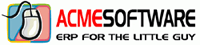 Investor Fact Sheet – 2007Acme Software, Inc.1234 Main Street   	                                                phone	404.555.1212Atlanta, GA  30022		                                fax	404.555.1212www.Acme Software.com		                email	info@Acme Software.comInvestor Fact Sheet – 2007Acme Software, Inc.1234 Main Street   	                                                phone	404.555.1212Atlanta, GA  30022		                                fax	404.555.1212www.Acme Software.com		                email	info@Acme Software.comCompany DescriptionAcme Software® provides Enterprise Resource Planning (ERP) software aimed at middle market companies that cannot afford the expensive products offered by current vendors in the market.Company DescriptionAcme Software® provides Enterprise Resource Planning (ERP) software aimed at middle market companies that cannot afford the expensive products offered by current vendors in the market.Company DescriptionAcme Software® provides Enterprise Resource Planning (ERP) software aimed at middle market companies that cannot afford the expensive products offered by current vendors in the market.Deal Tags: Enterprise Resource Planning (ERP) | Software-as-a-Service (SaaS) | Web SoftwareDeal Tags: Enterprise Resource Planning (ERP) | Software-as-a-Service (SaaS) | Web SoftwareDeal Tags: Enterprise Resource Planning (ERP) | Software-as-a-Service (SaaS) | Web SoftwareSome Problems We SolveCostly ERP solutionsIncreased efficiencies Difficult back-office integrationInaccessibility of ERP tools via the webLack of visibility for decision makersSome Problems We SolveCostly ERP solutionsIncreased efficiencies Difficult back-office integrationInaccessibility of ERP tools via the webLack of visibility for decision makersMulti-Tiered Revenue ModelSW Sales – Sales of our Acme Software desktop version Subscription Revenue – Subscriptions to the online version of our platform; maintenance revenues; Licensing – selling licenses for private-label offerings of our productProfessional Services – Custom development for marquis clientsTarget MarketsAcme Software® is currently active in several markets, including manufacturing, retail, and the general small business market.Target MarketsAcme Software® is currently active in several markets, including manufacturing, retail, and the general small business market.Target MarketsAcme Software® is currently active in several markets, including manufacturing, retail, and the general small business market.Milestones-to-DateBootstrapped, profitable companyEstablished strong patent portfolioTracking for $1.5M in revenues for 2007Developed v5.0 of the Acme Software® PlatformSecured initial clients, expanded teamMilestones-to-DateBootstrapped, profitable companyEstablished strong patent portfolioTracking for $1.5M in revenues for 2007Developed v5.0 of the Acme Software® PlatformSecured initial clients, expanded teamCompetitive LandscapeSeveral players are located around our space:  JooJoo – Web-based, but not feature-richMicrosoft – Functional, but still expensive!myERP – new entrant, still a garage startupNone of these provide the full solution that Acme Software™ provides.Partial Client ListPartial Client ListPro Forma FinancialsPotential Global Markets: $50B       Initial Markets: $10BSeries-A Investment SoughtAcme Software® seeks $2M in order to continue to expand the product, subscription infrastructure, and the sales and marketing efforts.Series-A Investment SoughtAcme Software® seeks $2M in order to continue to expand the product, subscription infrastructure, and the sales and marketing efforts.Series-A Investment SoughtAcme Software® seeks $2M in order to continue to expand the product, subscription infrastructure, and the sales and marketing efforts.Working PipelineAcme Software® is currently working an estimated $5M pipeline including a potential deal with Oracle/PeopleSoft.  There are currently 326 clients in our pipeline. Our sales cycle is roughly 2-4 months.Working PipelineAcme Software® is currently working an estimated $5M pipeline including a potential deal with Oracle/PeopleSoft.  There are currently 326 clients in our pipeline. Our sales cycle is roughly 2-4 months.Working PipelineAcme Software® is currently working an estimated $5M pipeline including a potential deal with Oracle/PeopleSoft.  There are currently 326 clients in our pipeline. Our sales cycle is roughly 2-4 months.Management TeamManagement TeamManagement Team